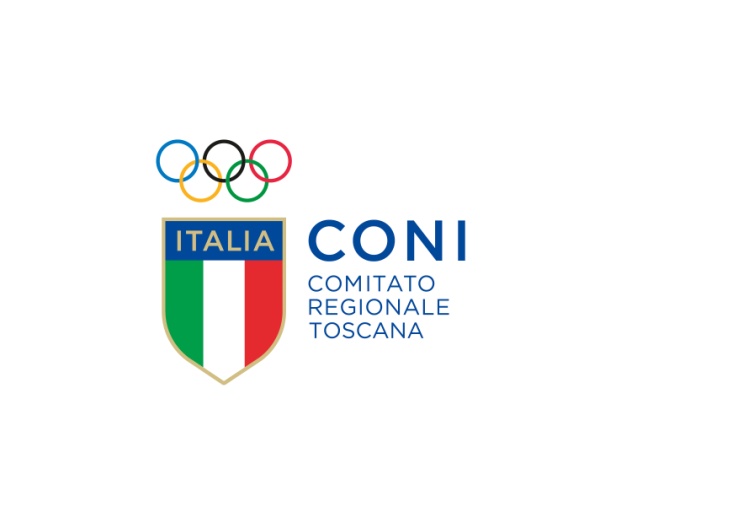 PRESENTAZIONE RICHIESTA CONTRIBUTI CONI A SOSTEGNO DELLA RIPRESA DELLE ATTIVITA’ SPORTIVE SUL TERRITORIO REGIONALE TOSCANOGeneralità:ASD o SSD____________________________________________________________________________Nome Legale Rappresentante____________________________________________________________Indirizzo E-Mail__________________________________Telefono______________________________Indirizzo Sede Sociale___________________________________________________________________CODICE FISCALE/P.IVA__________________________________________________________________Affiliazione (indicare Organismo Sportivo di riferimento FSN/EPS/DSA) ________________________ __N° Codice Affiliazione __________________________________________________________________                                             Tesserati Complessivi N° ________________________________________________________________Soci Complessivi N°____________________________________________________________________IBAN: Autocertificazione del Legale Rappresentante:Continuità Attività Sportiva e rapporto con Atleti tesserati SI’         NO    Iscritta regolarmente al registro Coni dal ___________________________________________________Attività presso Impianti Sportivi:Costo canone di concessione o affitto da privato (indicare presso quale Ente in caso di canone pubblico) ________________________________________________________________________________________________________________________________________________________________________Attività presso Impianti Sportivi:Costo canone di concessione o affitto da privato (indicare presso quale Ente in caso di canone pubblico) ________________________________________________________________________________________________________________________________________________________________________E’ stato proposto un intervento migliorativo, di riqualificazione, ristrutturazione di un impianto?SI’         NO    Se SI’, specificare il progetto definitivo e l’importo complessivo_____________________________________________________________________________________________________________________Radicamento Territoriale:Indicare la data di costituzione dell’Asd o Ssd_______________________________________________Indicare gli anni di gestione dell’impianto Sportivo attualmente in utilizzo pubblico o privato ___________________________________________________________________________________Indicare gli anni di gestione degli spazi orari presso impianti pubblici_______________________________________________________________________________________________________________Attività Sociale, Promozionale (Sociale, Scuola ecc):Indicare, se esistenti, i progetti di promozione presentati nel corso del 2019 con breve descrizioneParere Organismo Sportivo - A cura del Presidente Regionale O.S.  (FSN/DSA/EPS) Art.6ITNome Progetto:Descrizione:Nome Progetto:Descrizione:Nome Progetto:Descrizione: